Linksmoji mankštaPavasario mįslėsAuksinis obuolėlis  pro langą šviečia. SaulėŽiemą nusirengia, vasarą apsirengia. MedisKas žaliuoja žiemą vasarėlę? EglėMažas vyrukas, aštrus jo kirvukas.  Bitė Kas su savimi namą nešiojas? Sraigė  Gale lauko katilėlis verda. SkruzdėlynasKai mėlynas - juokiasi, kai pilkas - verkia. DangusPavasario mįslės yra skaitmeniniame variante. Skaitmeninę užduotį galima panaudoti toliau nagrinėjant temą apie pavasarinę gamtą, popietinėje veikloje.https://wordwall.net/resource/68810587/pavasario-m%c4%afsl%c4%97s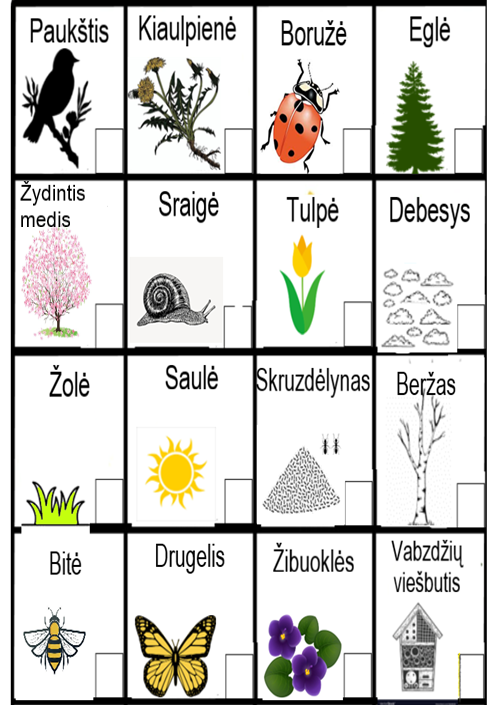 APaplok 8 k.NPastovėk ant vienos kojos 5sBRankomis plok per kelius 8 k.OPastovėk ant pirštų galųCUžsimerk, suskaičiuok iki 10PPavaizduok rankomis plaukimo judesiusČSustink 5 sDSukryžiuok ant krūtinės rankas, skaičiuok iki 6RPaliesk kojų pirštusEStipriai apkabink saveS Rankomis pavaizduok, kaip sukasi malūno sparnaiĖGarsiai nusijuokŠPamojuok draugamsFPašokinėk aukštyn – žemyn 3 kartusTPlasnok rankomis kaip skrendantis paukštisGPavaikščiok kaip robotasU, ŲŽygiuok kaip kareivisHPadainuok Lia-lia-liaŪIškišk liežuvįIPavaizduok, kad groji gitaraVAtsitūpk, atsistokYNusišypsok drauguiZPauostyk orąJAbiejų rankų nykščiai aukštynŽPakarksėk kaip varna, paplasnok rankomisKPabandyk pasiekti dangųLPatrepsėkMApsisuk apie save 3 kartus